Workington Town Council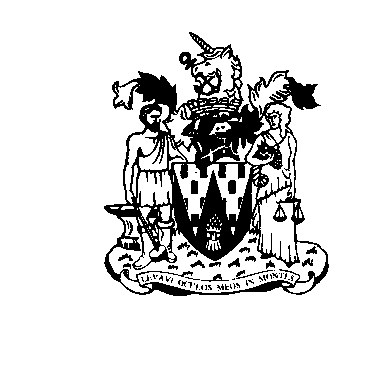 Workington Town Council Community Centre, Princess Street, Workington, Cumbria, CA14 2QGTelephone: 01900 702986Email: office@workingtontowncouncil.gov.ukWebsite: www.workingtontowncouncil.gov.uk8th March 2023To Members of Finance and General Purposes Committee(Copy for information only to other members of Workington Town Council)You are summoned to a meeting of Workington Town Council Finance and General Purposes Committee on Tuesday 14th March 2023 at 7pm.The meeting will take place at the Workington Town Council Community Centre, Princess Street, Workington, CA14 2QG.  Yours faithfullyCGourlayCatherine GourlayTown ClerkAGENDA1.	ApologiesTo receive and note any apologies.2.	Declarations of InterestTo receive any declarations of interest relating to matters on the agenda.3. 	Exclusion of Press and Public (Public Bodies Admission to Meetings Act 1960)To consider whether there are any agenda items during consideration of which the press and public should be excluded.4.	Minutes of the Previous MeetingTo receive the minutes of the meeting of the Finance and General Purposes Committee held on Tuesday, 10th January 2023 and Wednesday, 11th January 2023.5. 	F&GP BudgetTo review the F&GP budget to date.6.	   Schedule of PaymentsTo receive and note the Schedule of Payments 9.1.2023 and 10.2.2023.7.	   Bank Reconciliation StatementTo receive and note the Bank Reconciliation Statement as at 7.10.22 and 8.11.22.8.	   Budget Monitoring StatementTo receive and note a report on the Budget Monitoring Statement for 2022-2023 to 9.1.2023 and 10.2.2023.9. 	Estates Van To review the choices and costs for the new Estates Teams Van. Estates Team VanPeugeot Expert @ £374.11 per month (ex VAT)Plus Maintenance package @ £32.06 per month (ex VAT)= £406.17 per month to the council (for 59 months)PLUS the following one off payments:Initial Rental charge (one off fee) @ £2,096.18 (ex VAT)Documentation fee (one off fee) @ £150 (ex VAT)Final payment (one off fee) @ £9,395.29New van graphics (by POD) @ £140 (ex VAT)= £11,685.29Citroen Dispatch @ £399.83 per month (ex VAT)Plus Maintenance package @ £31.59 per month (ex VAT)= £431.42 per month to the council (for 59 months)PLUS the following one off payments:Initial Rental charge (one off fee) @ £2,094.77 (ex VAT)Documentation fee (one off fee) @ £200 (ex VAT)Final payment (one off fee) @ £8,490.59New van graphics (by POD) @ £140 (ex VAT)= £10,925.3610.	Princess Street MaintenanceTo receive a review the following quotes for works at the Princess Street building…Legionnaires treatment for water facilitiesBlinds throughout the buildingAlarm – a more comprehensive alarm system11.	Policy Reviews & UpdatesCommittee to consider introducing a Civility & Respect charter and updating WTC Standing Orders to include a version of Local Government Ethical Standards.PART TWO12.       Employment IssuesTo note a report of any appropriate employment issues raised by the clerk for a future decision or to aid in the delegated decision making.Cllr Carole ArmstrongCllr Jacqueline KirkbrideCllr Ryan BriggsCllr Antony McGuckin (Vice Chair)Cllr Barbara CannonCllr Billy MiskellyCllr David Farrar (Chair)Cllr Patricia PooleCllr Hilary HarringtonCllr Paul ScottCllr Michael Heaslip